„ A három részre szakadt ország” – Magyarország a XVI-XVII. századbanországos történelem és műveltségi vetélkedőIdén tizennegyedik alkalommal rendeztünk történelem és műveltségi vetélkedőt Debreceni Benedek Elek Általános Iskolában, az utóbbi tíz évben országos mezőnnyel került sor a verseny megrendezésére.   Versenyünket a Nemzeti Tehetség Program keretében szakmailag és anyagilag is támogatták az Emberi Erőforrások Minisztériuma és társszervezetei, az EMET és az OFI.  E tanévben  „A három részre szakadt ország” címmel a XVI-XVII. századi Magyarország történetének feldolgozására került sor.  A versenyben mintegy háromszáz - az ország szinte minden megyéjéből és a fővárosból is nevezett – 6-8. osztályos tanuló vett részt négyfős csapatokban dolgozva. A versenysorozat decemberben kezdődött, 2 írásbeli forduló megoldása után került sor a legjobbak kiválasztására és május végén a döntő megrendezésére.Az írásbeli fordulók során a tanulók elsősorban történelem, emellett irodalom, művészetek, egyetemes kultúra, tudomány és technika témakörökben kutattak, a verseny jellegéből és a résztvevő korosztály érdeklődéséből adódóan ifjúsági regényeket olvastak, rejtvényeket, játékos feladatokat oldottak meg, rajzoltak, korabeli krónikákat írtak, kreatív feladatokban mérték össze tudásukat. A feladatokban megemlékeztünk a XVI. századi várháborúk hőseiről, a nemzeti felszabadító harcokról, a reformáció magyarországi elterjedéséről és Debrecen e korban betöltött szerepéről.   A döntőn résztvevő 13 csapat emellett történelmi rigmusok írásában, korabeli mondák bemutatásában is jeleskedett. A tanulók a több hónapos vetélkedés során tankönyveik mellett sokféle történelmi és irodalmi anyagból, lexikonokból, filmekből, művészeti albumokból gyarapították ismereteiket, természetesen a modern kor vívmányát, az internetet is igénybe vehették a felkészülésükhöz. A tartalmas, magas színvonalú versenysorozat végén ez évben a legeredményesebb a makói Kálvin Téri Általános Iskola „Hold” csapata volt, 2. helyezést a Nyékládházi Kossuth Lajos Általános Iskola „Nyékládházi vitézek” csapata, 3. helyezést a hajdúnánási Bocskai István Általános Iskola és AMI „Bocskai hadinépe” csapata ért el.Ők és a döntőn résztvevő valamennyi csapat és felkészítő tanár értékes könyv- és tárgyjutalomban, emellett az írásbeli fordulók eredményes csapatai is jutalomban részesültek. A történelem és műveltségi vetélkedő társrendezvényei voltak a „Török mondák” címmel alsó tagozatosok részére meghirdetett rajzpályázat, és a szintén az adott kort feldolgozó „Történelem a számítógépen” című számítógépes rajz – és oklevéltervező pályázat amelyeknek témái a török kor és a nemzeti felszabadító mozgalmak mondái voltak.  Ezek eredményhirdetésére és a díjátadásra a műveltségi vetélkedő megnyitóján került sor.  A pályázatokra készített mintegy 250 rajz készítői közül az eredményhirdetésen a legjobbak könyv-illetve tárgyjutalomban részesültek. A döntőről és a kiállításokról készített fotók és a feladatlapok megtekinthetőek iskolánk és a vetélkedő www.benedekvetelkedo.mlap.hu weboldalán.Gratulálunk valamennyi versenyzőnek, felkészítő pedagógusnak és nem utolsó sorban a Debreceni Benedek Elek Általános Iskola humán munkaközösségének, tantestületének, dolgozóinak és közreműködő tanulóinak a nagyszerű versenyért, a kiváló rendezésért!	„Az jó hírért névért, 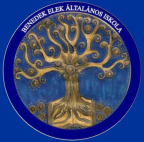   	           S a szép tisztességért                      Ők mindent hátrahagynak;						 	           Emberségröl példát, 					  	           Vitézségröl formát 	           Mindeneknek ők adnak ...”           									                  /Balassi Bálint / A döntő végeredménye: 	  csapatnév		          iskola						felkészítő tanár„Hold „   	            	             Kálvin Téri Ref. Ált. Iskola, Makó,		     Kovácsné Bodzsár Zsuzsa	„Nyékládházi vitézek”  Nyékládházi Kossuth Lajos Ált. Iskola 	     Tóth Balázs                „Bocskai hadinépe”	Bocskai István Ált. Isk. és AMI, Hajdúnánás       Demeterné Vajda Piroska„Csillag” 		    	Kálvin Téri Ref. Ált. Iskola, Makó		     Kovácsné Bodzsár Zsuzsa„Háremhölgyek”	Buda Ernő Körzeti Ált. Iskola, Lovászi                 Csáki Lajos„Deákos diákok”             Fehérgyarmati Deák Ferenc Gimnázium           Miklósné Király Éva„Csodaszarvasok” 	 Szerencsi Bocskai István Kat. Gimnázium         Reményiné Járai Katalin   „Szulejmán szultán és háreme”  Szigetszentmiklósi Batthyány Kázmér Gimn. Tóthné Szilágyi Mária	 „Egri hősök”	              Budapest XVIII. Táncsics Német Nemz. Ált. Iskola   Katona Gizella„Hősök”			 Fekete Borbála Ált. Isk. Irinyi Károly Tagisk., Esztár Szécsi Attila„Végvári hősök”              Budapest XXI. Herman Ottó Általános Iskola   Berecz Éva „Törökverők”		 Kövy Sándor Ált. Iskola és AMI  Nádudvar 	   Tóthné O. Nagy Judit„Végvári menyecskék”   Debreceni Benedek Elek Ált. Iskola		   Kapus SzabolcsGratulálunk valamennyi versenyzőnek és felkészítő pedagógusnak!  A  verseny honlapján fotómelléklet, a    https://www.youtube.com/watch?v=8XIsdlOkjCg&feature  oldalon video összefoglaló található. 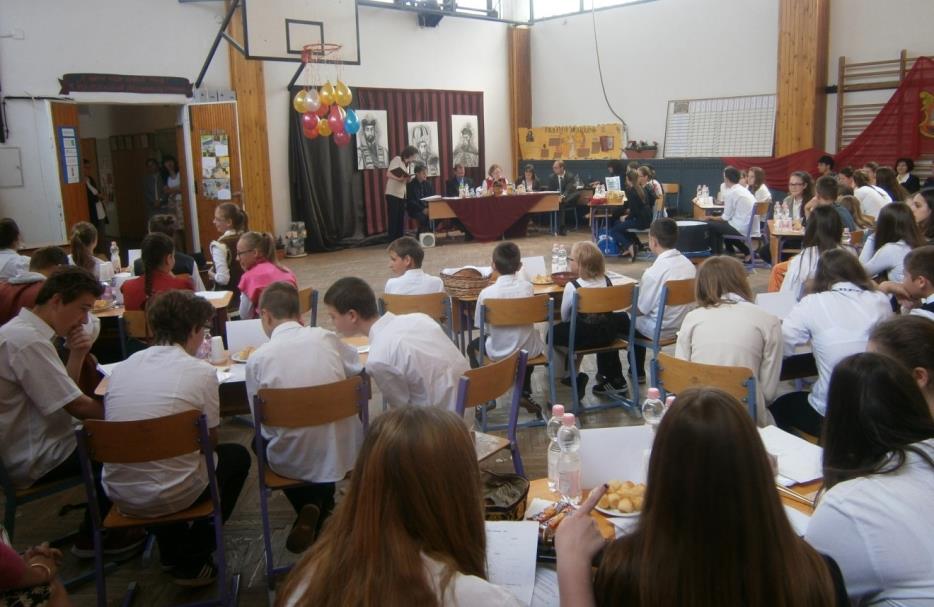 Támogatóink: 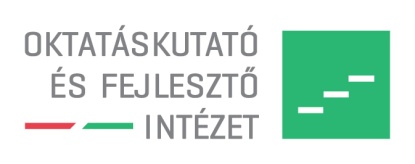 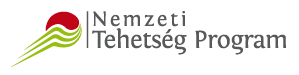 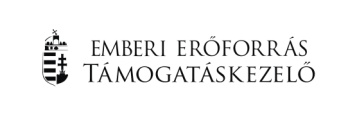 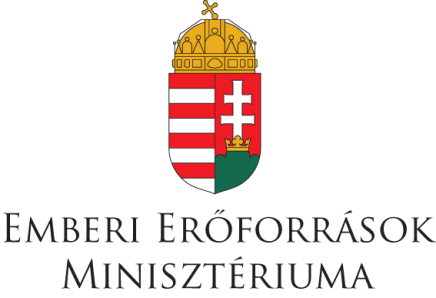 A történelem és műveltségi vetélkedőhöz kapcsolódó rajz- és számítógépes rajzpályázatok eredményei  Rajzpályázat: osztály:Major Fanni 		Debreceni Benedek Elek Ált. isk. (Felkészítő: Lakatosné Kozma Andrea)Nagy Lili 		Debreceni Benedek Elek Ált. isk. (Felkészítő: Lakatosné Kozma Andrea)Mészáros Vivien 	Debreceni Benedek Elek Ált. isk. (Felkészítő: Pénzes Imréné)Vámos Lídia       Pazonyi Petra   	Debreceni Benedek Elek Ált. isk. (Felkészítő: Lakatosné Kozma Andrea)Emődi Emese                Rózsa Tivadar Ref. Á. I. és Ó. Hajdúhadház (Felk: Cziberéné Sipos Mária) osztály:Hoffmann Emánuel  	Debreceni Benedek Elek Ált. isk. (Felkészítő: Fedor Éva)Beregszászi Kincső    	Debreceni Kazinczy Ferenc Á. I. és AMI (Felkészítő: Bessenyei Valéria)Kőrösi Panna            	Debreceni Kazinczy Ferenc Á. I. és AMI (Felkészítő: Bessenyei Valéria)Sain Ramóna 	 	Debreceni Benedek Elek Ált. isk. (Felkészítő: Fedor Éva)Huszár Norbert         	Gyöngyösi Petőfi Sándor E. Gy.M.I. és Szk.(Felk: Madarasné Szabó Edit)osztály:Mozga Nikolett 	Debreceni Kazinczy Ferenc Á. I. és AMI (Felkészítő: Bessenyei Valéria)Fanta Júlia 		Debreceni Vénkerti Ált. Isk. és M. I. (Felkészítő: Kovácsné Szálkay Judit)Szécsi Hanna                	 Fekete Borbála Á. I. Irinyi Károly Á. I. és AMI, Esztár (Felk: Ferenczi Tünde)                       Bak Csenge 		Debreceni Kazinczy Ferenc Á. I. és AMI (Felkészítő: Bessenyei Valéria)Szabó Máté		Debreceni Benedek Elek Általános Iskola (Felkészítő: Kovács Zsoltné)osztály:Papp Veronika Anita   Földi János Két Tan. Ny. Á. I. és AMI. Hajdúhadház ( Ft: Bagosné Máté Krisztina)Fodor Csilla 		Debreceni Kazinczy Ferenc Á. I. és AMI (Felkészítő: Bessenyei Valéria)Barta Andrea 		Rózsa Tivadar Ref. Á. I. és Óv., Hajdúhadház (Ft: Molnárné Bencs Angelika)Szabó Boglárka	Rózsa Tivadar Ref. Á. I. és Óv., Hajdúhadház  (Felkészítő: Angyal Ibolya)         Felső tagozat:Szabó Krisztina 	Fekete Borbála Á. I. Irinyi Károly Á. Isk. és AMI, Esztár  (Felk: Ferenczi Tünde)Ugrai Andrea 		Debreceni József Attila Ált. Isk.  (Felk:  Környeiné Herman ÁgnesHranek Dzsenifer	Ónodi Lórántffy Zsuzsanna Á. I. és AMI  (Felk: Kamecz Erzsébet)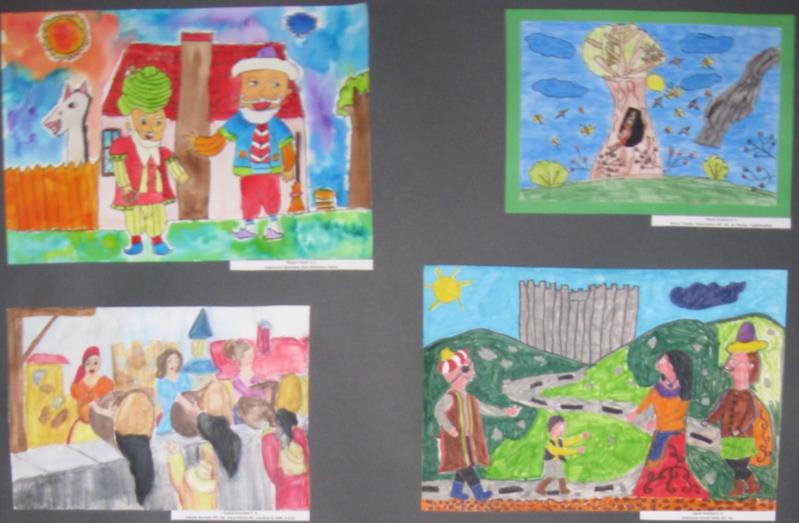 Számítógépes rajzpályázat        5-6. évfolyam -  történelmi témájú rajz készítése paint programmal: 1. Ugrai Andrea 6. o. 	Debreceni József Attila Általános Iskola 2. Surányi Anna 6. o.	Debreceni Benedek Elek Általános Iskola3. Dani Dorottya 5. o. Angol Nyelvet E.  Sz. Okt. Általános Iskola – Budapest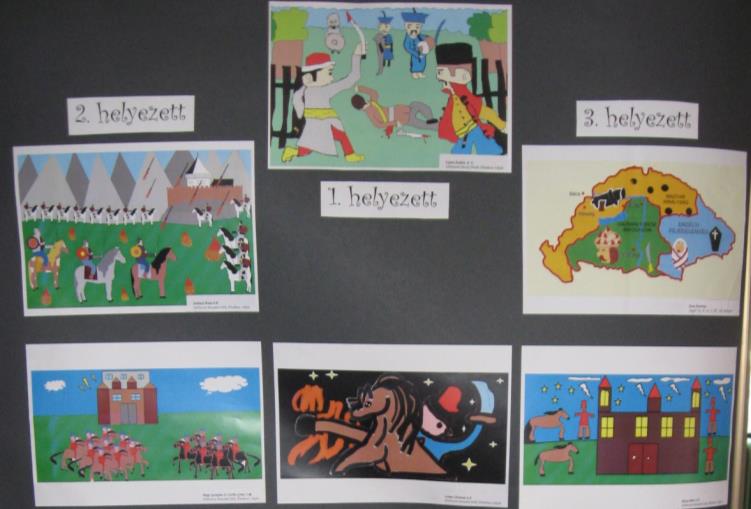 	7-8. évfolyam - Oklevél/ Emléklap tervezés 1. Elek Vivien 8. o.		Debreceni József Attila Általános Iskola 2. Vidák Szabrina 8. o.	Debreceni József Attila Általános Iskola3. Kovács Andrea 7. o.	Debreceni Benedek Elek Általános Iskola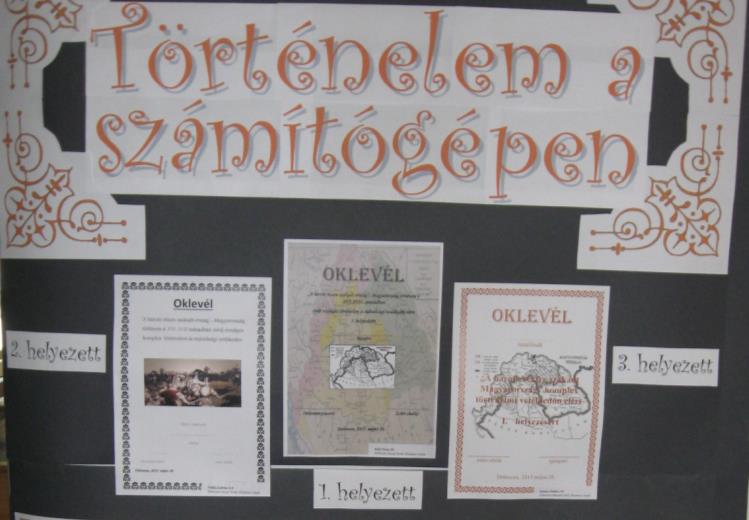 